РЕСПУБЛИКА КРЫМНИЖНЕГОРСКИЙ РАЙОНИЗОБИЛЬНЕНСКИЙ СЕЛЬСКИЙ СОВЕТ45-я внеочередная сессия 2 - го созываРЕШЕНИЕ № 124 ноября  2023 года								с.Изобильное О внесении изменений в Устав муниципального образования Изобильненское сельское поселение Нижнегорского района Республики Крым, принятый решением Изобильненского сельского совета № 2 от 08.11.2014г. В соответствии с Федеральным законом от 06.10.2003 № 131-ФЗ «Об общих принципах организации местного самоуправления в Российской Федерации», Законом Республики Крым от 21.08.2014 № 54-ЗРК «Об основах местного самоуправления в Республике Крым, в целях приведения Устава в соответствие с действующим законодательством, Изобильненский сельский совет Нижнегорского района Республики КрымРЕШИЛ:1. Внести в Устав муниципального образования Изобильненское сельское поселение Нижнегорского района Республики Крым, принятый решением Изобильненского сельского совета № 2 от 08.11.2014г. (далее – Устав), следующие изменения:1.1. Часть 6 статьи 30 Устава дополнить абзацем следующего содержания:- «Депутат Изобильненского сельского совета освобождается от ответственности за несоблюдение ограничений и запретов, требований о предотвращении или об урегулировании конфликта интересов и неисполнение обязанностей, установленных Федеральным законом от 6 октября 2003 г. № 131-ФЗ «Об общих принципах организации местного самоуправления в Российской Федерации» и другими федеральными законами в целях противодействия коррупции, в случае, если несоблюдение таких ограничений, запретов и требований, а также неисполнение таких обязанностей признается следствием не зависящих от указанного лица  обстоятельств в порядке, предусмотренном частями 3 - 6 статьи 13 Федерального закона от 25 декабря 2008 года № 273-ФЗ «О противодействии коррупции»;1.2. Часть 5 статьи 43 Устава дополнить абзацем следующего содержания:- «Председатель Изобильненского сельского совета освобождается от ответственности за несоблюдение ограничений и запретов, требований о предотвращении или об урегулировании конфликта интересов и неисполнение обязанностей, установленных Федеральным законом от 6 октября 2003 г. № 131-ФЗ «Об общих принципах организации местного самоуправления в Российской Федерации» и другими федеральными законами в целях противодействия коррупции, в случае, если несоблюдение таких ограничений, запретов и требований, а также неисполнение таких обязанностей признается следствием не зависящих от указанного лица обстоятельств в порядке, предусмотренном частями 3 - 6 статьи 13 Федерального закона от 25 декабря 2008 года № 273-ФЗ «О противодействии коррупции».»;1.3. Часть 8 статьи 45 Главы IV Устава дополнить абзацем следующего содержания:- «Заместитель председателя Изобильненского сельского совета освобождается от ответственности за несоблюдение ограничений и запретов, требований о предотвращении или об урегулировании конфликта интересов и неисполнение обязанностей, установленных Федеральным законом от 6 октября 2003 г. № 131-ФЗ «Об общих принципах организации местного самоуправления в Российской Федерации» и другими федеральными законами в целях противодействия коррупции, в случае, если несоблюдение таких ограничений, запретов и требований, а также неисполнение таких обязанностей признается следствием не зависящих от указанного лица обстоятельств в порядке, предусмотренном частями 3 - 6 статьи 13 Федерального закона от 25 декабря 2008 года № 273-ФЗ «О противодействии коррупции».»;1.3. Дополнить Устав Главой XIII.1 следующего содержания:«ГЛАВА XIII.1. МЕЖДУНАРОДНЫЕ И ВНЕШНЕЭКОНОМИЧЕСКИЕ СВЯЗИ ОРГАНОВ МЕСТНОГО САМОУПРАВЛЕНИЯСтатья 81.1. Полномочия органов местного самоуправления в сфере международных и внешнеэкономических связей1. Международные и внешнеэкономические связи осуществляются органами местного самоуправления в целях решения вопросов местного значения по согласованию с органами государственной власти Республики Крым в порядке, установленном законом Республики Крым.2. К полномочиям органов местного самоуправления в сфере международных и внешнеэкономических связей относятся:1) проведение встреч, консультаций и иных мероприятий в сфере международных и внешнеэкономических связей с представителями государственно-территориальных, административно-территориальных и муниципальных образований иностранных государств;2) заключение соглашений об осуществлении международных и внешнеэкономических связей органов местного самоуправления с органами местного самоуправления иностранных государств;3) участие в деятельности международных организаций в сфере межмуниципального сотрудничества в рамках полномочий органов, созданных специально для этой цели;4) участие в разработке и реализации проектов международных программ межмуниципального сотрудничества;5) иные полномочия в сфере международных и внешнеэкономических связей органов местного самоуправления в соответствии с международными договорами Российской Федерации, федеральными законами, иными нормативными правовыми актами Российской Федерации и законами Республики Крым.Статья 81.2. Соглашения об осуществлении международных и внешнеэкономических связей органов местного самоуправления1. В целях решения вопросов местного значения органы местного самоуправления заключают соглашения об осуществлении международных и внешнеэкономических связей с органами местного самоуправления иностранных государств по согласованию с Советом министров Республики Крым, в порядке, определяемом Республикой	 Крым.2. Регистрация органами государственной власти Республики Крым соглашений об осуществлении международных и внешнеэкономических связей органов местного самоуправления Республики Крым осуществляется в порядке, определяемом законом Республики Крым, и является обязательным условием вступления таких соглашений в силу.3. Подписанные соглашения об осуществлении международных и внешнеэкономических связей органов местного самоуправления подлежат опубликованию (обнародованию) в порядке, предусмотренном для опубликования (обнародования) муниципальных правовых актов.Статья 81.3. Информирование об осуществлении международных и внешнеэкономических связей органов местного самоуправленияПредседатель Изобильненского сельского совета   ежегодно до 15 января информирует уполномоченный орган государственной власти Республики Крым в установленном указанным органом порядке об осуществлении международных и внешнеэкономических связей органов местного самоуправления Поселения и о результатах осуществления таких связей в предыдущем году.Статья 81.4. Перечень соглашений об осуществлении международных и внешнеэкономических связей органов местного самоуправления1. Поселение формирует перечень соглашений об осуществлении международных и внешнеэкономических связей органов местного самоуправления Поселения в порядке, определенном Советом министров Республики Крым. В такой перечень включаются все соглашения об осуществлении международных и внешнеэкономических связей органов местного самоуправления Поселения, в том числе соглашения, утратившие силу.2. Председатель Изобильненского сельского совета ежегодно до 15 января направляет в уполномоченный орган государственной власти Республики Крым перечень соглашений об осуществлении международных и внешнеэкономических связей органов местного самоуправления Поселения, включая в него соглашения, заключенные и утратившие силу в предыдущем году. В случае, если такой перечень направляется впервые, в него включаются все соглашения об осуществлении международных и внешнеэкономических связей органов местного самоуправления Поселения, в том числе соглашения, утратившие силу.».2. Председателю Изобильненского сельского совета - главе администрации Изобильненского сельского поселение Нижнегорского района Республики Крым направить на государственную регистрацию настоящее решение в порядке, предусмотренном действующим законодательством3. После государственной регистрации в установленном порядке настоящее решение подлежит опубликованию (обнародованию) на Доске объявлений Изобильненского сельского совета, расположенного по адресу: Республика Крым, Нижнегорский район, с. Изобильное, пер. Центральный, 15 и в ГИС РК «Портал Правительства Республики Крым» на странице Изобильненского сельского поселения: https://izobilnenskoe.rk.gov.ru/ 4. Настоящее решение вступает в силу после его официального опубликования (обнародования).5.  Контроль за исполнением настоящего решения возложить на председателя Изобильненского сельского совета - главу администрации Изобильненского сельского поселения Нижнегорского района Республики Крым.Председатель Изобильненского сельского совета – главаадминистрации Изобильненского сельского поселенияНижнегорского района Республики Крым				        Л.Г. Назарова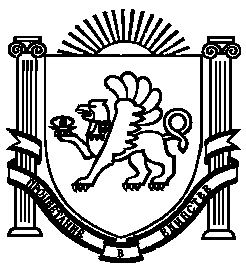 